	Section 2: Raisons de la demandeUtilisation des revenus du fonds :  Les argents du fonds ne peuvent servir qu’à des fins de soutien et de dépannage                                 lors de difficultés financières ou psychologiques éprouvées par les membres du fonds en cours de mandat ou ayant exercé un mandat pastoral au cours des six mois précédant la demande. Les responsables de la gestion du fonds étudieront les demandes d’agentes et agents                de pastorale laïques vivant des bouleversements personnels (deuil, séparation, divorce, maladie), un épuisement professionnel ou une obligation de se réorienter vers une autre pastorale.	AnnexeFonds de solidarité des  agentes et agents  de pastorale laïques de l’Archidiocèse de Sherbrooke,                                130  Cathédrale, Sherbrooke,J1H 4M1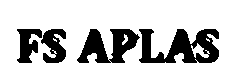 Fonds de solidarité des  agentes et agents  de pastorale laïques de l’Archidiocèse de Sherbrooke,                                130  Cathédrale, Sherbrooke,J1H 4M1Fonds de solidarité des  agentes et agents  de pastorale laïques de l’Archidiocèse de Sherbrooke,                                130  Cathédrale, Sherbrooke,J1H 4M1Fonds de solidarité des  agentes et agents  de pastorale laïques de l’Archidiocèse de Sherbrooke,                                130  Cathédrale, Sherbrooke,J1H 4M1Demande d’aide financièreLes demandes d’aide financière doivent être pour des situations indépendantes de la volonté de la personne. Ce document est confidentiel et à l’usage exclusif des personnes chargées de répondre à la demande d’aide.Demande d’aide financièreLes demandes d’aide financière doivent être pour des situations indépendantes de la volonté de la personne. Ce document est confidentiel et à l’usage exclusif des personnes chargées de répondre à la demande d’aide.Demande d’aide financièreLes demandes d’aide financière doivent être pour des situations indépendantes de la volonté de la personne. Ce document est confidentiel et à l’usage exclusif des personnes chargées de répondre à la demande d’aide.Demande d’aide financièreLes demandes d’aide financière doivent être pour des situations indépendantes de la volonté de la personne. Ce document est confidentiel et à l’usage exclusif des personnes chargées de répondre à la demande d’aide.Section 1: Informations et coordonnées professionnellesSection 1: Informations et coordonnées professionnellesSection 1: Informations et coordonnées professionnellesSection 1: Informations et coordonnées professionnellesNom de la personne :Nom de la personne :Nom de la personne :Nom de la personne :Fonction :Fonction :Fonction :Fonction :Téléphone :Télécopie :Adresse électronique :Adresse électronique :Adresse:Adresse:Adresse:Adresse:Ville :Ville :Code postal:Nom de l’employeur: Nom de l’employeur: Date d’embauche :Date d’embauche :Date d’embauche :Date d’embauche :Section 2: Raisons de la demande (voir verso)Section 2: Raisons de la demande (voir verso)Section 2: Raisons de la demande (voir verso)Section 2: Raisons de la demande (voir verso)Description sommaire de votre situation : (Si besoin, utiliser la feuille en annexe, p. 3)Description sommaire de votre situation : (Si besoin, utiliser la feuille en annexe, p. 3)Description sommaire de votre situation : (Si besoin, utiliser la feuille en annexe, p. 3)Description sommaire de votre situation : (Si besoin, utiliser la feuille en annexe, p. 3)Description de l’aide demandée :Description de l’aide demandée :Description de l’aide demandée :Description de l’aide demandée :Section 3- Montant demandéSection 3- Montant demandéSection 3- Montant demandéSection 3- Montant demandéDons de : Prêt de : Dons de : Prêt de : Dons de : Prêt de : Dons de : Prêt de : sECTION 4- AccordsECTION 4- AccordsECTION 4- AccordsECTION 4- AccordJe confirme que les renseignements fournis dans cette demande sont complets et véridiques et m’engage à fournir toute l’information nécessaire à l’analyse de cette demande.Je comprends que la présente demande d’aide financière n’entraîne pas nécessairement son acceptation.Je confirme que les renseignements fournis dans cette demande sont complets et véridiques et m’engage à fournir toute l’information nécessaire à l’analyse de cette demande.Je comprends que la présente demande d’aide financière n’entraîne pas nécessairement son acceptation.Je confirme que les renseignements fournis dans cette demande sont complets et véridiques et m’engage à fournir toute l’information nécessaire à l’analyse de cette demande.Je comprends que la présente demande d’aide financière n’entraîne pas nécessairement son acceptation.Je confirme que les renseignements fournis dans cette demande sont complets et véridiques et m’engage à fournir toute l’information nécessaire à l’analyse de cette demande.Je comprends que la présente demande d’aide financière n’entraîne pas nécessairement son acceptation.Signature                                                                                            Date :Signature                                                                                            Date :Signature                                                                                            Date :Signature                                                                                            Date :Fonds de solidarité des  agentes et agents  de pastorale laïques de l’Archidiocèse de Sherbrooke,                                130  Cathédrale, Sherbrooke,J1H 4M1Section 2: Raisons de la demande (voir verso)Je déclare que tous les renseignements fournis sont exacts et complets :Signature                                                                                            Date :